A gyógyító idegenAdj új címet a mesének!…………………………………………………….Sorold fel a mese szereplőit!…………………………………………………………………………………………………………………………..Hol  játszódik a mese?………………………………………………………….Mikor ( milyen évszakban ) kezdődött Mariana szomorúsága?……………………………………………………………………………Húzd alá a választ a mesében!Hogyan romlott a kis királylány állapota?Hol élt a javasasszony?Hogyan nézett ki a javasasszony?Hogyan gyúrta át a földet?Mit hozott a zsákjában?Hogyan nevezi a javasasszonyt a mese?………………………………………………………………………………………………………………………..Nevezd meg a virágokat! Számozd meg, milyen sorrendben nyíltak ki!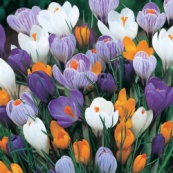 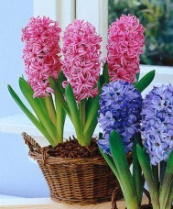 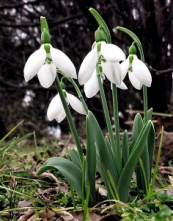 ⃝….…………………..                    ⃝…………………………..                ⃝………………………………..